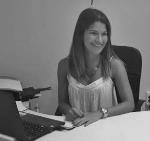 http://yuditmartin20.MiCVweb.comObjetivo Profesional[ Escribir Objetivo profesional ]ExperienciaASOCIACIÓN SOFÍA 0/2018-0/2019-- Selecciona -- ((Seleccionar))  DIETISTAHIGH MOTION SERVICES SL 0/2016-0/2019-- Selecciona -- ((Seleccionar)) DecanoS/C Tenerife EspañaDIETISTAEUREST COLECTIVIDADES SL 0/2015-0/2016-- Selecciona -- ((Seleccionar)) DIETISTAS/C Tenerife EspañaFormaciónTÉCNICO SUPERIOR EN DIETÉTICA 6/2015FP3 / Grado Superior. Ciencias de la Salud IES MANUEL GONZÁLEZ PÉREZ. LA OROTAVAAD 0/0. -- Selecciona -- HABILIDADES/CAPACIDADESFormación ComplementariaCURSO BÁSICO  PREVENCIÓN DE LEGIONELLA  . -- Selecciona -- VADEAGUASIdiomasInformáticaInformación adicional